	Na  temelju članka  57.  Poslovnika  Općinskog  vijeća  Općine  Ernestinovo ("Službeni  glasnik" broj 1/13, 4/13 , 1/17 i 3/18 ) sazivam8.  SJEDNICU  OPĆINSKOG  VIJEĆAOPĆINE  ERNESTINOVOkoja će se održati dana 27. ožujka 2018. (utorak) s  početkom u 18.00  sati  u  vijećnici  Općine  Ernestinovo,  u  Ernestinovu,  V.  Nazora  64. te  predlažem  sljedećiD N E V N I   R E DUsvajanje zapisnika 7. sjednice Općinskog vijećaPolugodišnje izvješće o radu općinske načelnice za razdoblje od 29. svibnja 2017. do 31. prosinca 2017.Donošenje Procjene rizika od velikih nesreća na području Općine ErnestinovoUsvajanje izvješća o stanju zaštite od požara na području Općine ErnestinovoUsvajanje Izvješća o provedbi Plana gospodarenja otpadom za Općinu Ernestinovo za 2017. godinuUsvajanje Izvješća o lokacijama i količinama odbačenog otpada, troškovima uklanjanja odbačenog otpada i provedbi mjera za njegovo uklanjanje i sprječavanje nastanka za 2017. godinuUsvajanje Izvješća o izvršenju Programa održavanja komunalne infrastrukture na području Općine Ernestinovo za 2017. godinuUsvajanje Izvješća o izvršenju Programa gradnje objekata i uređaja komunalne infrastrukture na području Općine Ernestinovo za 2017. godinuDonošenje Statutarne odluke o izmjeni Statuta Općine ErnestinovoDonošenje Odluke o plaćama službenika i namještenika Jedinstvenog upravnog odjela Općine ErnestinovoDonošenje Odluke o financiranju rada Savjeta za zaštitu potrošača Općine ErnestinovoZamolba za financijsku pomoć za liječenje dječaka oboljelog od cerebralne paralize  - A. V.Zamolba za financijsku pomoć Lovačkom društvu Fazan zbog izgubljenog sudskog sporaRaznoU slučaju   nemogućnosti  dolaska   na  sjednicu, molimo  Vas da o  tome  obavijestite predsjednika   Vijeća,  na  tel.: 270-226PredsjednikOpćinskog vijećaKrunoslav DragičevićPRILOZI: Zapisnik sa 7. sjednice Općinskog vijećaPolugodišnje izvješće o radu općinske načelnice za razdoblje od 29. svibnja 2017. do 31. prosinca 2017. Izvješće o provedbi Plana gospodarenja otpadom za Općinu Ernestinovo za 2017. godinuIzvješće o lokacijama i količinama odbačenog otpada, troškovima uklanjanja odbačenog otpada i provedbi mjera za njegovo uklanjanje i sprječavanje nastanka za 2017. godinuIzvješće o izvršenju Programa održavanja komunalne infrastrukture na području Općine Ernestinovo za 2017. godinuIzvješće o izvršenju Programa gradnje objekata i uređaja komunalne infrastrukture na području Općine Ernestinovo za 2017. godinuPrijedlog Statutarne odluke o izmjenama Statuta Općine Ernestinovo, uz obrazloženjePrijedlog Odluke o plaćama službenika i namještenika Jedinstvenog upravnog odjela Općine Ernestinovo, uz obrazloženjeDopis Centra za edukaciju i informiranje potrošačaZamolba – A. V., Nova BukovicaZamolba - LD „Fazan“ LaslovoNapomena uz materijale: Nacrt Procjene rizika od velikih nesreća na području Općine Ernestinovo objavljen je na službenoj mrežnoj stranici www.ernestinovo.hr pod SLUŽBENI DIO – DOKUMENTI OPĆINE ERNESTINOVO odnosno: https://www.ernestinovo.hr/dokumenti/Navedeni planski dokument također je dostupan u Jedinstvenom upravnom odjelu te ga zainteresirani vijećnici mogu dobiti na uvid i razmatranje. Zbog opsežnosti materijala, planski dokument nije dostavljen uz materijale za sjednicu.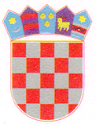 REPUBLIKA HRVATSKAOsječko-baranjska  županijaOpćina  ErnestinovoOpćinsko  vijećeKLASA: 021-05/18-01/3URBROJ: 2158/04-18-1Ernestinovo, 22. ožujka 2018.